		Глобальный регистр 		Создан 18 ноября 2004 года в соответствии со статьей 6 Соглашения о введении глобальных технических правил для колесных транспортных средств, предметов оборудования и частей, которые могут быть установлены и/или использованы на колесных транспортных средствах (ECE/TRANS/132 и Corr. 1) Совершено в Женеве 25 июня 1998 года		Добавление 6: Глобальные технические правила № 6 ООН		Безопасные стекловые материалы для механических транспортных средств и оборудования механических транспортных средств		Исправление 2Введено в Глобальный регистр 15 ноября 2017 года_______________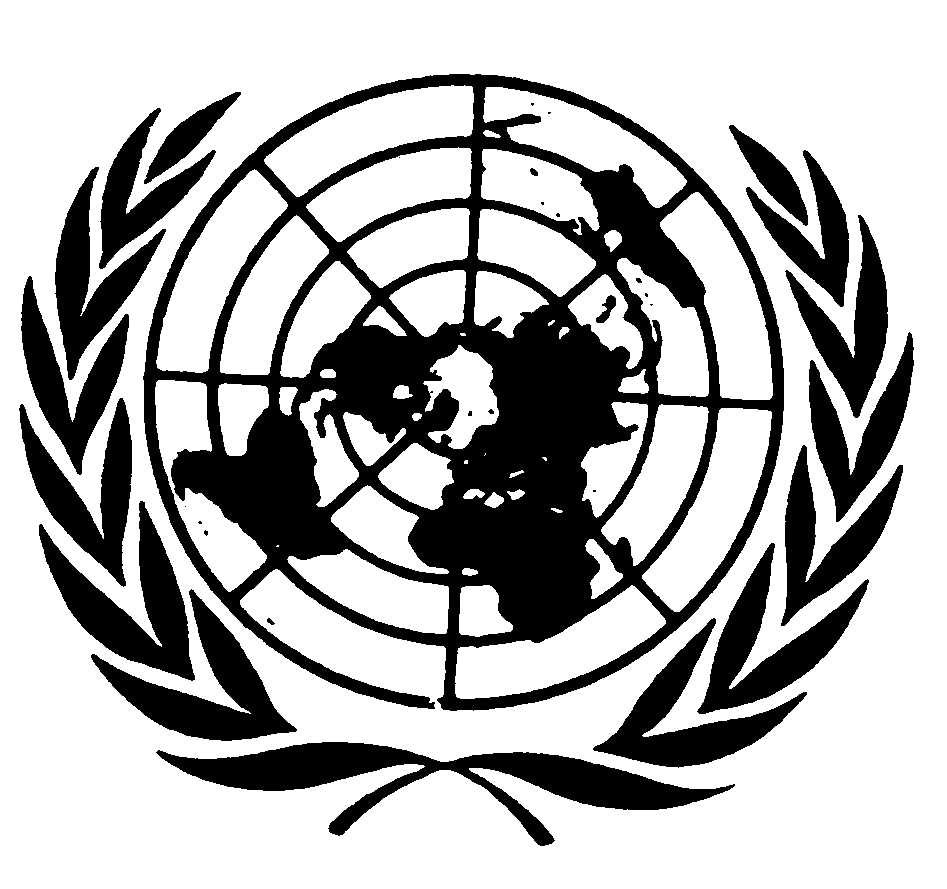 ОРГАНИЗАЦИЯ ОБЪЕДИНЕННЫХ НАЦИЙЧасть В, ТЕКСТ ПРАВИЛПункт 2, Область применения/Сфера действия, исправить следующим образом:«2.		ОБЛАСТЬ ПРИМЕНЕНИЯ/СФЕРА ДЕЙСТВИЯ		Настоящие Правила применяются к безопасным материалам для остекления, предназначенным для установки в качестве ветровых или других стекол либо перегородок на транспортных средствах категорий 1 и 2, определения которых содержатся в Специальной резолюции № 1 (СпР.1), касающейся общих определений категорий, масс и размеров транспортных средств, за исключением материалов для остекления устройств освещения и световой сигнализации и приборных щитков, а также пулестойких стекол. В случае двойных стекол каждое из них считается отдельным элементом остекления».Пункт 6.3.2.3 исправить следующим образом: «6.3.2.3	Точка удара должна находиться в пределах 25 мм от геометрического центра испытательного образца, когда высота сбрасывания не превышает 6 м, и в пределах 50 мм от центра испытательного образца, когда высота сбрасывания превышает 6 м».ECE/TRANS/180/Add.6/Corr.2ECE/TRANS/180/Add.6/Corr.2ECE/TRANS/180/Add.6/Corr.230 January 2018